Домашнее задание для учащихся 1 класса ДПОП «Фортепиано», «Народные инструменты», «Струнные инструменты»1. Ансамбль и строй.Понятие ансамбля,хорового ансамбля,виды ансамблей.2. Артикуляционная гимнастика.Скороговорки с движениями.3. Дыхательная гимнастика.Упр. с движениями.4. Работа над репертуаром:а)"Блины"-петь с ритмическим аккомпанементомб) "Елочка"- играть со счетом;- хлопать ритм;-проговаривать ритмослогами.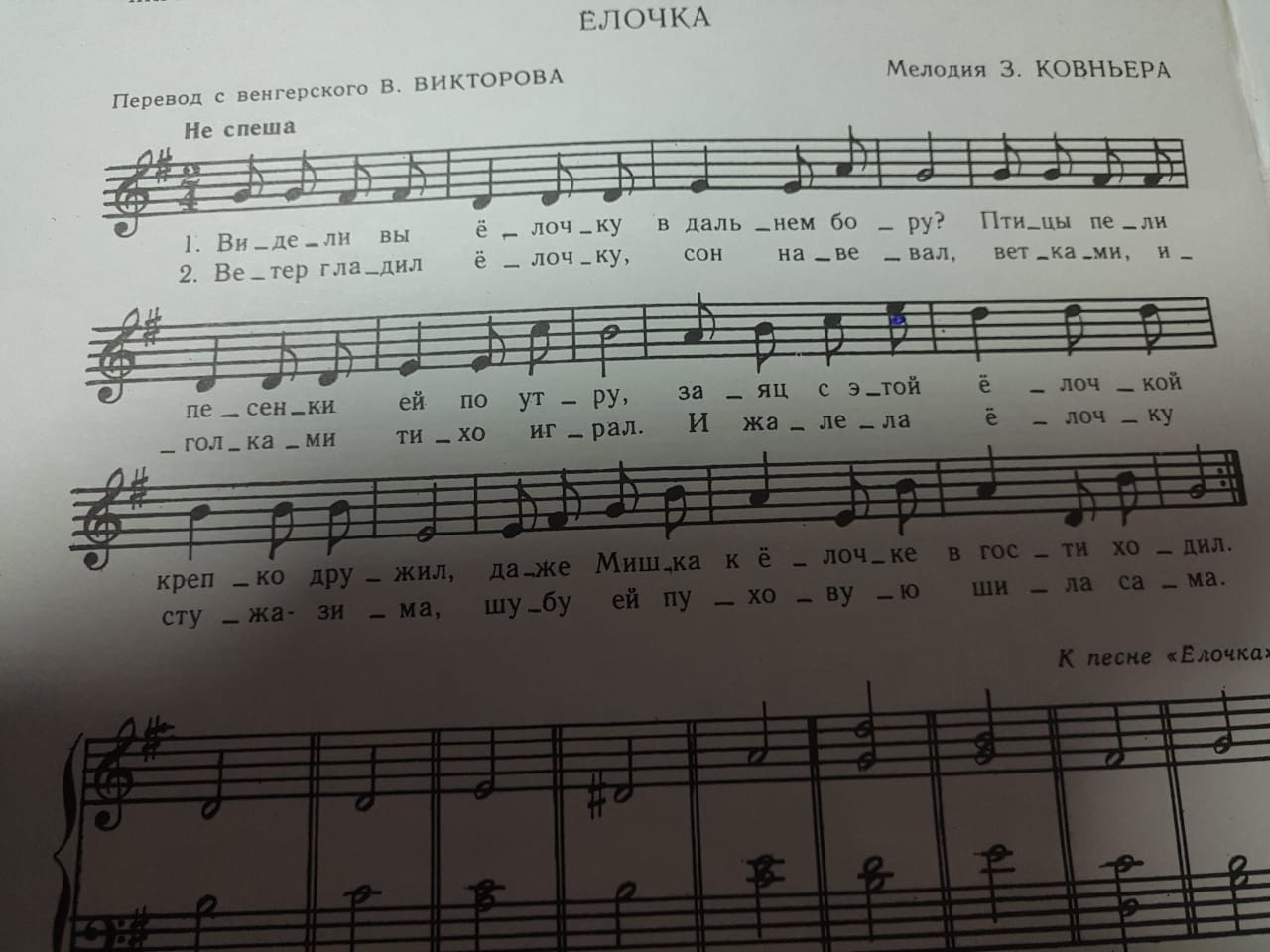 